Тема. Як зимують птахи і звірі. Турбота людей про птахів, звірів узимкуМета. Вчити встановлювати взаємозв’язки між змінами в неживій природі, житті рослин та житті тварин. Продовжувати формувати вміння порівнювати за істотними ознаками. Розвивати пам'ять, мислення. Виховувати пізнавальний інтерес і бажання допомагати тваринам.Обладнання: книга «Книга знатоків», відео матеріали, ребуси, малюнки із зображенням зимуючих птахів і тварин, підручник «Я і Україна» 2 клас: Н. М. Бібік,               Н. С. Коваль, картки для роботи в парах, групах.Тип уроку: комбінований.Хід урокуІ. Організаційний момент1. Перевірка готовності учнів до уроку2. Установка на увагуа) ПривітанняПривітайтеся. (Добрий день!)А тепер поверніться, підтягніться,Одне одному і мені теж усміхніться.Тепер за парти тихо всі сідайте,Урок Я і Україна розпочинаємо з вами.Займатися будемо сьогодніСерйозними ділами.Розкриватимемо віконця в чудовий світ природи,То часу не втрачаємо і до роботи приступаємо.б) Вправа на уважність- Щоб урок був цікавим, ми повинні бути:Девіз уроку:У – уважніР – розумніО – організованіК – кмітливів) Таємничо – чарівна хвилинка- Діти, давайте прочитаємо вислів на дошці (діти читають: «Книга – вікно в світ»).- Як ви його розумієте?Коли відкрити віконце, то за ним можна побачити багато дивного, нового, а кожна нова книга ознайомить з новим матеріалом, збагатить кожного новими знаннямиА сьогодні ми прочитаємо цю незвичайну книгу знатоків «Зимова енциклопедія», тобто в нас сьогодні урок – презентація нової книги.ІІ. Підсумок фенологічних спостережень1 сторінка. Бюро погоди.Хто бажає виконати роль синоптика?Дата.Пора року.Температура повітря.Стан неба.Опади.Вітер.Давайте, діти, підсумуємо спостереження.Так, від чого ж залежать зміни в природі? (Всі зміни залежать від висоти сонця на небозводі).Дякуємо синоптику за інформацію про погоду. Продовжуйте вести спостереження, уважно придивляйтеся до змін, які відбуваються в природі.ІІІ. Перевірка домашнього завдання2 сторінка. Питайлики.Що? Коли? Відкіль? Де? Як? Всім цікавиться питальний знак (говорять всі діти).Питальний знак цікавиться, як діти підготували домашнє завдання.А тепер перевіримо, як ви вмієте мислити, думати, даючи відповіді «так» чи «ні» на запитання.Зимові місяці: грудень, січень, лютий. Так чи ні? (+)Зозулі, солов’ї, лелеки, чаплі відлетіли на зиму у теплі краї. Так чи ні? (+)Рослини взимку ростуть.Так чи ні? (-)На зиму не відлітають у теплі краї: дятли, ворони, синиці, сойки.Так чи ні? (+)У морозну погоду сніг рипить під ногами.Так чи ні? (+)Перелітні птахи відлітають у теплі краї, тому що голодно.Так чи ні? (+)Ялинка, сосна завжди зелені.Так чи ні? (+)Дерева вкрилися інеєм – буде тепло.Так чи ні? (+)Вчитель підсумовує як діти справились з природничим диктантом.ІV. Оголошення теми і мети уроку1. Слово вчителя              - Іноді зима прекрасна. Легкий мороз, пухнастий сніг, сріблястий іній прикрашає дерева. Діти весело катаються з гори на лижах і санчатах. А іноді – дмухне зима холодом, завіє хуртовиною, закрутить завією. Мороз аж тріщить. Замовкають пташки, ховаються в теплих житлах люди. Страшенно холодно. Але не про примхи зими сьогодні піде розмова. Про що, ви дізнаєтеся, коли розшифруєте ребуси.3 сторінка. Чомучки.2. Розгадування ребусів.                                    ЦЬ          40 (вовк, заєць, сорока)- Як одним словом можна назвати вовка, зайця, сороку? (Тварини)- Чи зустрічаються вони взимку? (Так)- Отже, нова тема нашого уроку: «Як зимують птахи і звірі. Турбота людей про птахів і звірів узимку».V. Вивчення нового матеріалу4 сторінка. Нові таємниці.Як зимують птахи.Давайте закриємо очі і пригадаємо, як співають пташки. (Діти слухають аудіо запис «Голоси птахів»).Чи сподобався вам пташиний спів?А чи чули ви спів пташок зимою?Як ви гадаєте, чому пташки взимку не співають, ми не чуємо їхнього веселого щебету?Молодці! Але, щоб дізнатися більше, до нас на урок завітали знатоки, які знають багато цікавої інформації і хочуть поділитися з нами.Знаток 1.В сильні морози птахам треба більше корму, щоб не замерзнути. Але вони його не знаходять. В пошуках їжі птахи підлітають ближче до людської оселі.Знаток 2.       Горобці, галки, ворони, синиці, дятли, сороки, голуби нікуди не відлітають. Весь рік  живуть вони у нас. І називаються осілими. Ці птахи не бояться морозів, а їжу ухитряються здобувати навіть в дуже холодні зими. І все ж таки тяжко їм зимою. Особливо важко маленьким. З десяти, може бути, одна –дві  доживають до весни. Якщо ми в цей час допоможемо птахам: зробимо годівнички, насипмо небагато зерен, крупи чи хлібних крихт, -  то цим врятуємо не одне пташине життя.- До нашого класу надійшла пошта. Я – володар птахів. Захочу – птахи самі прилетять до мене. Захочу – прилетять снігурі й горобці. Захочу – синиці. Захочу – з’являться гості з півночі: снігурі та омелюхи. Ні, я не чарівник. Я не шепочу таємничих заклинань. І у мене немає чарівної палички. Зате у мене є чарівна хатка з її чарівною силою.  Та і до вас, варто вам тільки захотіти, почнуть прилітати птахи. Для цього треба накидати хлібних крихт, насіння у годівничку і виставити на вікно.             І вона стане чарівною хаткою. До неї одразу ж прилетять птахи. - Про яку чарівну хатку розповів нам володар птахів? Молодці, це годівнички!А що таке годівнички?Це маленький стіл для пташок,А на ньому різні страви.Горобці! Синички! Гави!Прилітайте на обід!У їдальні вільний вхід. Розгляд годівничокЇх можна зробити з будь – якого матеріалу. Тому давайте і ми з вами будемо допомагати пташкам. Бо птахи – наше багатство, наші помічники лісів, садів. Спробуйте разом з батьками вдома виготовити годівнички, повісити їх на дереві, або на підвіконні і підгодовувати птахів.Що люблять пташки?Що можна їм покласти до годівнички?Читання статті у підручнику (ст. 94)-    Ще більше про пташок ми дізнаємося зі статті с.94-    Як люди турбуються про птахів узимку?-    Чому птахи наближаються до житла людей?-    Чому треба взимку підгодовувати птахів?Гра «Поклади до годівнички»(На дошці висить годівничка і записи, що полюбляють птахи. По черзі учні вибирають і прикріплюють до годівнички той корм, який люблять пташки).VІ. Фізкультхвилинка5 сторінка. Відпочинок.Ой, мабуть, втомились ви сидіти, треба трохи відпочити.Сірі зайчики маленькі,Вушка є у них довгенькі.В лісі грались, веселились,Працювати вже втомились.А щоб добре працювати,Треба трішки пострибати.Відпочили, розім’ялись,Й до роботи знов взялись.VІІ. Продовження роботи над темою урокуЦікавинки6 сторінка. Хвилинка - цікавинка.Ви дізналися, що пташок обов’язково треба підгодовувати.А що для цього будете робити ви?Птахи будуть прилітати до ваших годівниць кожного дня і скльовувати не тільки хліба і насіння, а й шкідливих комах на розташованих поруч із годівницею деревах.А чи знаєте ви, що птахам за їхню допомогу люди побудували пам’ятники?Горобцям – у Бостоні (США) за врятування від гусені, яка загрожувала людям знищити врожай.Голубам – у Парижі, за те, що принесли звістку про аварію англійського підводного човна під час Другої Світової війни.Гусям – у Римі, за те, що врятували місто від ворогів, зчинивши галас і цим попередивши мешканців.Тварини.7 сторінка. Нові таємниці про тварин.-  Зима приносить багато клопоту не тільки пташкам, а й усім звірам. Голод заставляє їх виходити зі своїх домівок у пошуках їжі. -   Уявіть, ідемо ми зимовим лісом, а на зустріч нам ведмідь? Це так?-   А чому ні?-   Кого ще ми не побачимо у зимовому лісі? Чому?-   Борсуки, ховрахи, їжаки, кажани, ведмеді взимку сплять. Цілісіньке літо вони готуються до зими. Нагулюють жир, заготовляють їжу, мостять гнізда, нори. Кажани ховаються у старих будівлях, на горищах, ведмеді сплять у барлозі, їжаки під пеньками.          -   Але не всі звірі сплять. Зараз нам самі звірі розкажуть як вони зимують.ІнсценуванняМене знають всі звірі. Я зайчик. На зиму моє хутро стає густішим і світлішим. Взимку я живлюся корою і гілками дерев та кущів, насінням бур’янів. Кожний кущик для мене може стати домівкою.А я – білочка. Живу в лісі, житло влаштовую в дуплах, а іноді між гілками дерев. Всередині гніздечко вистеляю мохом, сухою травою, листям і шерстю. У такому гнізді тепло навіть у морози. На зиму я роблю запаси: горіхи, гриби, які легко потім знаходжу під снігом, завдяки доброму нюху. Взимку ховаюсь від холоду в гнізді, а в сильні морози дрімаю там кілька днів. Саме в цей час на мене може напасти мій лютий ворог – куниця.Так я така ! Знайомтесь я куниця! Я нічний звір. Живу на деревах. Весь день сплю у дуплах, в гніздах білок, лелек чи сорок. Люблю ласувати жабами, мишами. А взимку і білочку можу з’їсти. Бережись!А ми, їжаки, задрімали у затишних норах: зарилися в опале листя і загорнулися у неміцний клубок, аж до березня.  Під час сплячки у нас зменшується маса, бо протягом сну ми не живимося, а живемо завдяки жиру, відкладеному в тілі восени.  Нам зиму перезимувати, що котові на печі позіхнути.А мене – красиву, пухнасту, руденьку знають всі. Я – лисичка. Від негоди і ворогів ховаюсь в норі. Живлюсь пташками, мишами, а при нагоді і зайчика молодого можу спіймати.А я – вовк. Я розумний, спритний і сильний хижак. Живлюся козулями, оленями, зайцями, дикими свинями. Але в взимку мені дуже важко наздогнати здобич. Від холодів я ховаюсь в лігві, яке будую серед коренів дерев у густих хащах.-    Дякуємо вам звірі. Читання статті у підручнику (ст. 95)-  Але ж у наших лісах водяться лосі, козулі, дикі кабани. А як же вони зимують? Давайте дізнаємось зі статті у підручнику.Хто впадає у зимову сплячку? А хто ні?Подивіться, як людина допомагає звірам?Хто за професією ця людина?Що ще робить лісник?А які зміни відбулися у житті свійських тварин, назвіть їх? (Із настанням зими у житті домашніх тварин трапляються зміни. Так, у птахів під пір'ям виростає густий пух, вони перестають нестися. У тварин виростає густа шерсть. Взимку пасовища вкриті снігом. Тому корів, овець та інших тварин переводять на тваринницькі ферми. Взимку у тваринників багато роботи: вчасно нагодувати тварин, прибрати у приміщенні.)VІІІ. Узагальнення і систематизація знань учнів8 сторінка. Підсумуй-ка.Практична робота. Гра «Хто як зимує».Використовуючи слова з довідки, вкажи стрілками, хто як зимує.вовклисицяїжаколеньзаєцьведмідьлосьборсукРозгадування кросворда (Робота в групах)Розгадавши кросворд, ви дізнаєтесь, як ви працювали на уроці.Ягода, якою живиться ведмідь. (Малина).Стрункий, швидкий, роги гіллясті. Пасеться весь день. Хто це? (Олень).Прийшла вона з довгим віником на бесіду з нашим півником. Схопила півня на обід, та й замела мітлою слід. (Лисиця).Плоди, якими живиться дикий кабан. (Жолуді).Житло білки. (Дупло).Невеличка лісова тварина, яка взимку живиться корою дерев. (Заєць).Тварина руда влітку, сіро – коричнева взимку, живе на дереві. (Білка).Отже, яке слово отримали по вертикалі? (Молодці!).ІХ. Підсумок урокуЧи сподобався вам урок? Які завдання були найцікавішими?Послухайте, друзі, ви, напевно, згодніПро що ж були наші сьогодні розмови,Але ви не тільки повинні це знати і запам’ятати, Ви просто повинні усім допомагати.Ви сьогодні – були молодці,Мої малята – любі хлопчики й дівчата.Гарно ви всі працювали!Х. Домашнє завдання1 група. Опрацювати статтю с. 94-95. Дати відповіді на запитання.2 група. Приготувати цікавинку про зимуючих птахів.група. Приготувати цікавинку про звірів взимку.-     Хочу звернутися, діти, до вас із проханням.Холодно взимку зайчатам і білці, Песику — в будці, в сараї — корівці. Мерзнуть у котика лапки і вуха, Мерзне ворона в лиху завірюху. Горю зарадити можемо — В будку Шаркові настелим соломи, Зайчикові покладемо під кущик Кілька морквинок, листочок капусти, Теплу корівці поставим водичку, Птицям насиплемо крихт в годівничку. Як допоможемо дружно, малята,— Виживуть взимку птахи і звірята. (Л. Левченко)123123123123123123123123123123123123	4	4	455556	7	7	7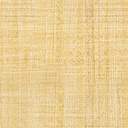 